نادي الصيانة و الكنولوجيات الجديدة  - Club Nouvelles Technologies et Maintenanace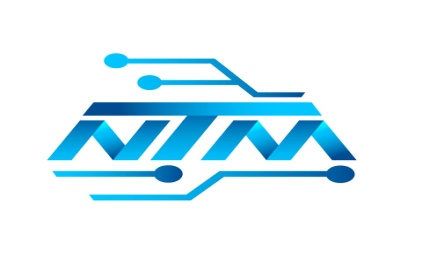 تعريف النادياسم النادي بالعربية :  نادي الصيانة و التكنولوجيات الجديدةClub Nouvelles Technologies et Maintenanceاسم النادي بالفرنسية :تاريخ التأسيس نوفمبر  2018 أهدافه  تعريف الطلبة  بفرص ريادة الأعمال في مجالات التكنولوجيات الجديدة و دعم افكارهم و السعي الى تطويرها في اطار انشطة النادي.  مزيد التكوين في مجالات الالكترونيك و صيانة بعض المعدات من خلال الدورات التكوينية.**مزيد التعريف بمجال الطاقات المتجددة و الصيانة البيوطبية خاصة للطلبة الجدد.تركيبة الناديالهيئة المديرة:عدد الأعضاء المنخرطين:عدد المنخرطيين : 45 منخرطوسائل و مواقع الاتصال و المسؤول عن كل موقع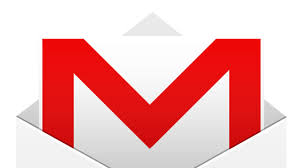 البريد الالكتروني                                                                                                                  salhikhouloud22@gmail.comالمسؤول : خلود الصالحي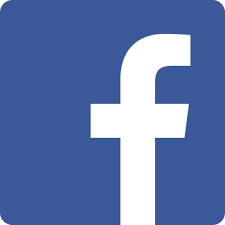     صفحة الفايسبوكClub Nouvelles Technologies et Maintenanceالمسؤول: خلود الصالحيياسمين الفريخة   البريد الإلكترونيرقم الهاتفالمستوى الدراسيالإسم و اللقبالعضويةSalhikhouloud22@gmail.com968887241ére MPERخلود الصالحيرئيس الناديOnsamallas21@gmail.com201503711ére MPERانس ملاس نائب رئيس الناديhatemmnahali@gmail.com447075613éme LAMPIحاتم النحاليأمين المالYesmine.frikha94@gmail.com 209601471ére MPERياسمين الفريخةمسؤولة تنظيمHouraira1993@gmail.com533404091ére MPERابو هريرة البليليمسؤول عن   الإعلام